 PERIODEPLAN FOR TEAM: Marihøne og MUS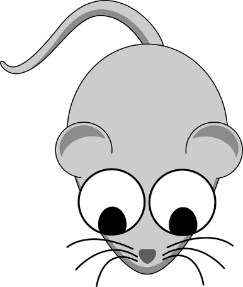 September/oktober 2019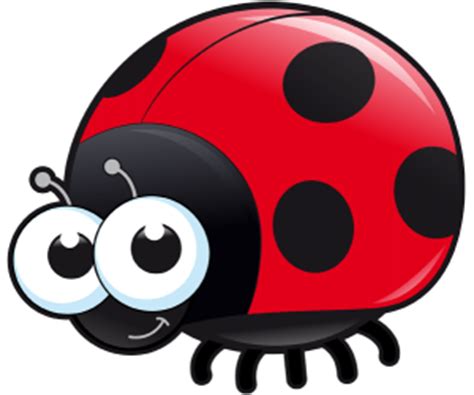 Aktiviteter denne perioden:Områder fra progresjonsplanen det jobbes med denne perioden:DIVERSE INFORMASJON TIL DE VOKSNE:Basar 24.10Foreldresamtaler oktober/novemberEVALUERING AV PERIODEN:Aktiviteter denne perioden:Områder fra progresjonsplanen vi har oppnådd denne perioden:OPPSUMMERING FRA DE VOKSNE:GRUNNLEGGENDE FERDIGHETERFOKUSOMRÅDE:HELSEFREMMENDE BARNEHAGEFOKUSOMRÅDE:Trygghet«La me klar det sjøl»Denne delen planlegges sammen med barna, og fylles ut etter hvert:Ulike aktiviteter vi vil jobbe med:Samlingstund/sangstund hver dag – etter hvert deler vi samlingstunden tirsdager og torsdager teamvis.Barna oppmuntres til å klatre opp på tripp trapp stolen og stellebordet selvBarna får vaske hendene sine selv før de kommer inn i barnehagen og etter utetiden før vi spiser.Lek inne og i barnehagens uteområdeUkentlige turer i nærområdet (skoleplassen, ridebanen, fjæra) Musene begynner så snart som mulig, Marihøne så snart tilvenningen er over og de fleste sover etter lunch.Male/tegne aktiviteterVi samler høstblader som vi skal lage kunst avFagområde:Vi ser barn som:Kommunikasjon, språk og tekst: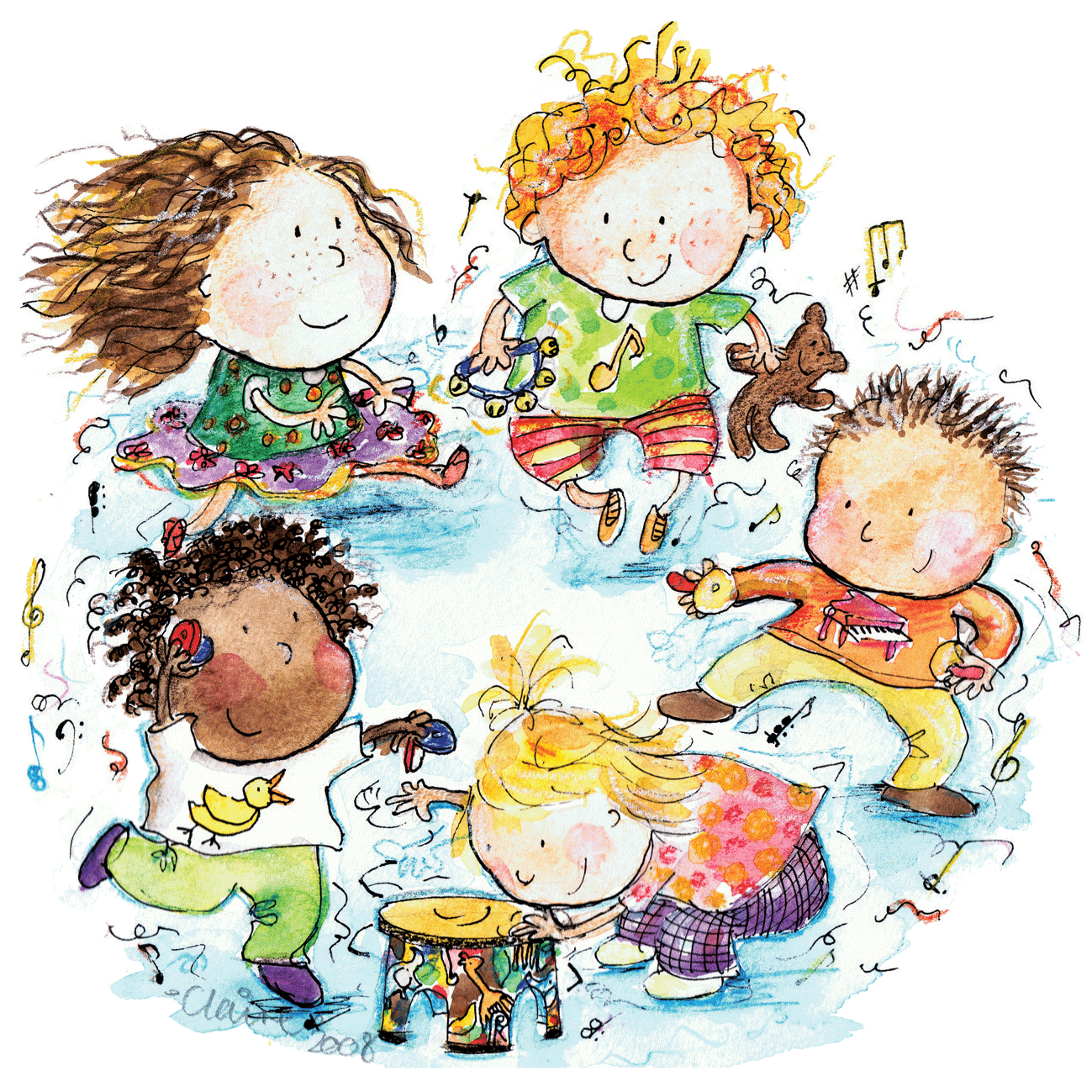 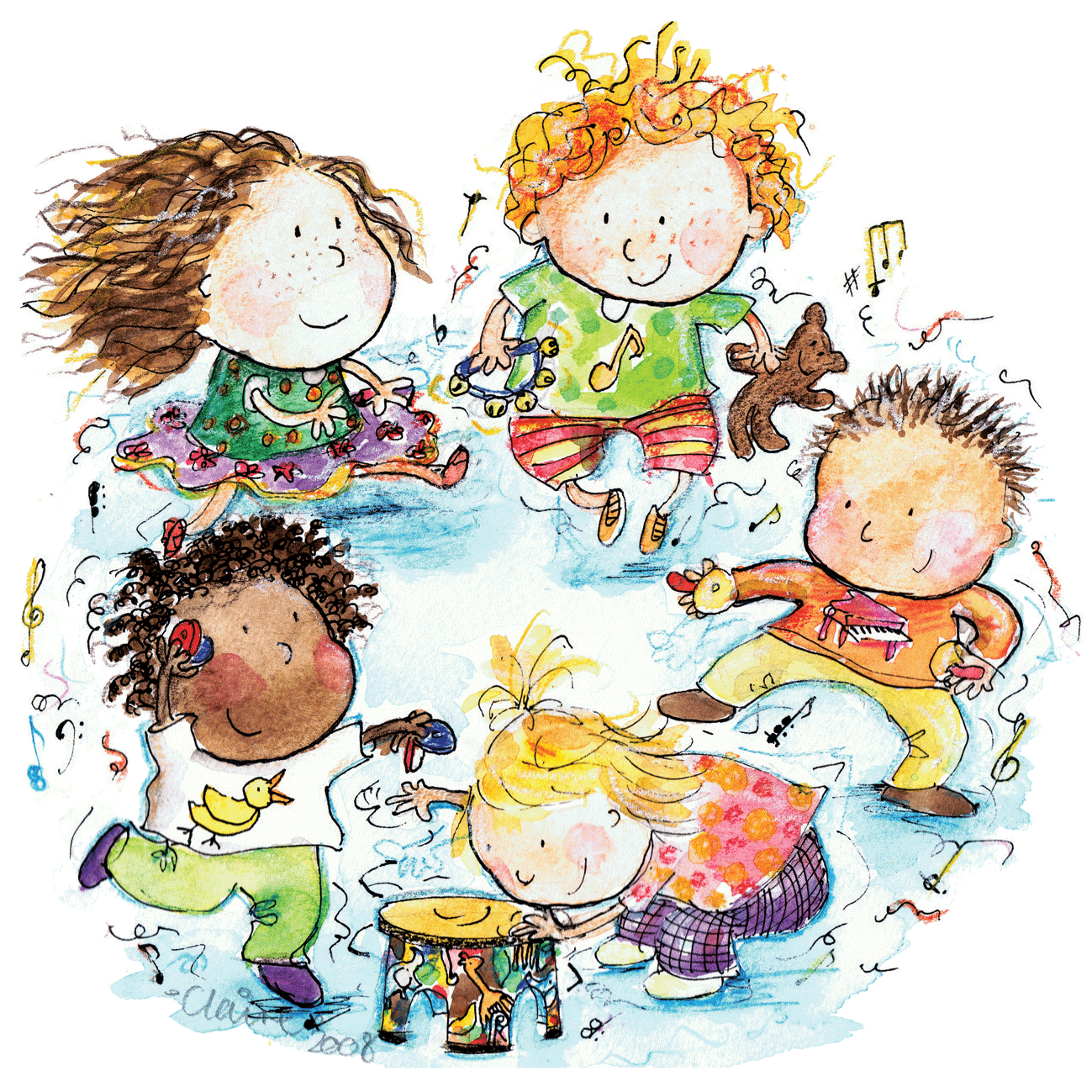 Kropp, bevegelse, mat og helse: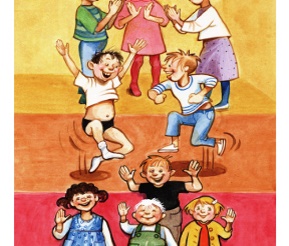 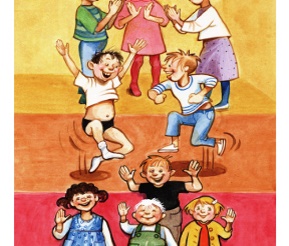 Kunst, kultur og kreativitet: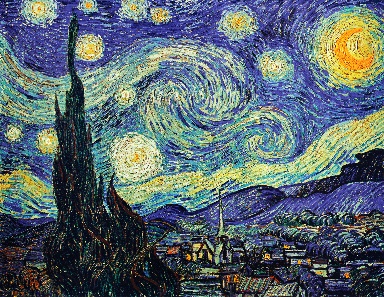 Er med på daglige samlingsstunderLærer seg/kjenner igjen enkle barnesangerLære navnet på barn og voksne på RødbasenVi leser små bøkerEnkel dramatisering av eventyr med konkreter og flanellografUtvikle motoriske ferdigheter og kroppsbeherskelseVi er aktive i uteleken, bruker uteområdet.Spise sunn og variert mat med tilbud om å smake på nye ting.Øve seg på å smøre på maten selv, spise selv med skje.Utforske materialer gjennom ulike formingsmaterialerFår erfaring med å male og tegne på arkGRUNNLEGGENDE FERDIGHETERFOKUSOMRÅDE:HELSEFREMMENDE BARNEHAGEFOKUSOMRÅDE:Trygghet La me klar det sjølDenne delen evalueres sammen med barna:Hva har vi gjort?Hva har vi lært?Hva har vi fordypet oss i?Hva tar vi med oss videre?MÅL/ EVALUERINGSKRITERIER FRA PERIODENGRØNNGULRØDKommunikasjon, språk og tekst Er med på daglige samlingsstunderLærer seg/kjenner igjen enkle barnesangerLære navnet på barn og voksne på RødbasenKropp, bevegelse, mat og helse.Utvikler motoriske ferdigheter og kroppsbeherskelseKunst, kultur og kreativitetUtforske materialer gjennom ulike formingsmaterialerFår erfaring med å male på arkAntall, rom og formBruker kroppen og sansene for å utvikle romforståelse